Este Guia tem o objetivo de orientar sobre o correto preenchimento do formulário de cadastro de seu projeto no Sistema de Gestão do Instituto Alcoa. Para esclarecer dúvidas ou pedir orientações, entre em contato com o FICAS pelo telefone 0800 722 0715 (ligação gratuita) ou pelos WhatsApps (11) 93049-4808 e (11) 93278-0231, de segunda a sexta-feira, das 9:00 às 17:00 horas. O contato também poderá ser feito pelo e-mail avaliacao@ficas.org.br. CADASTRO NO SISTEMAO formulário para envio do projeto está disponível no site: https://institutoalcoa.sponsor.com Página Inicial do Sistema: 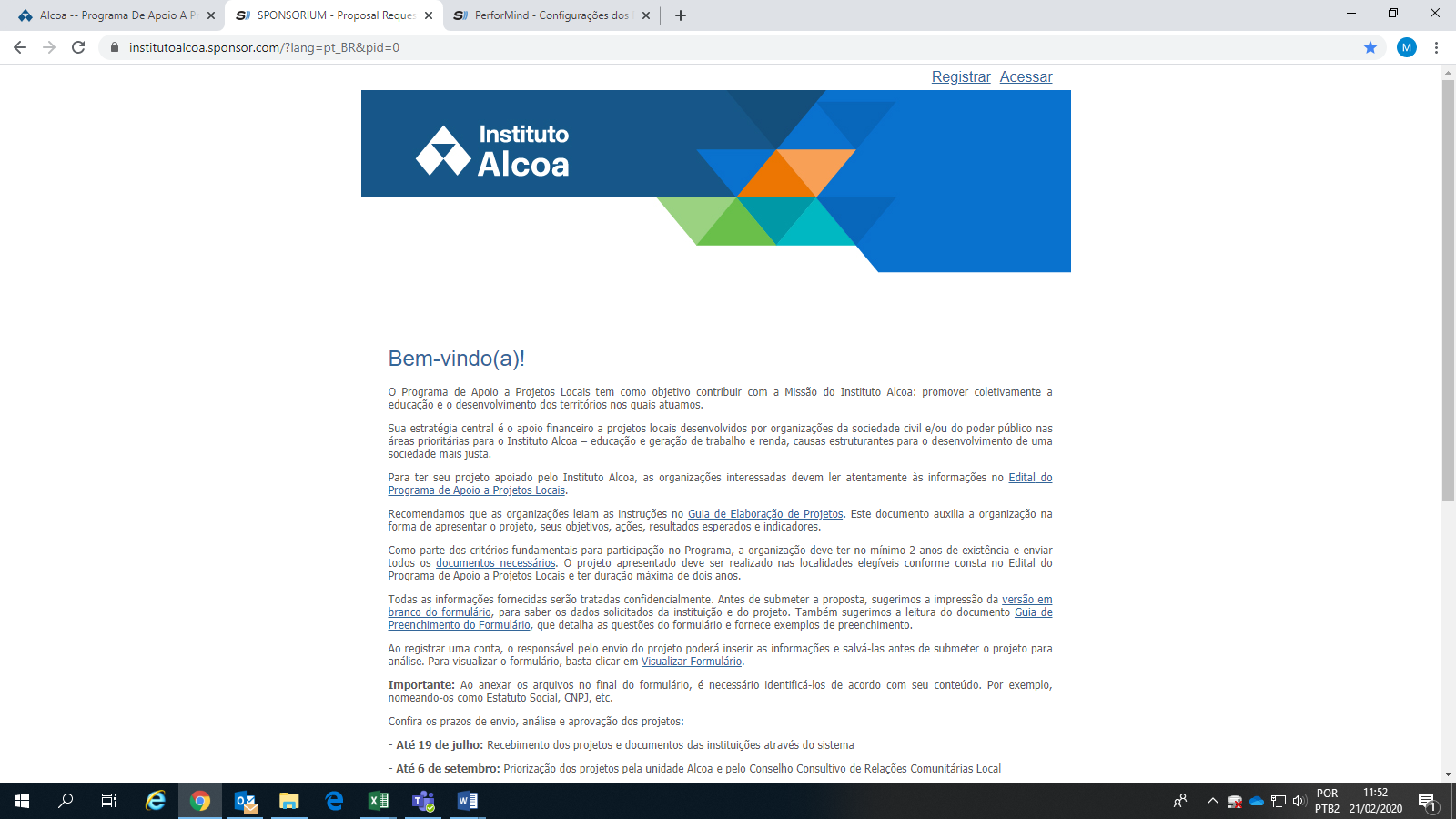 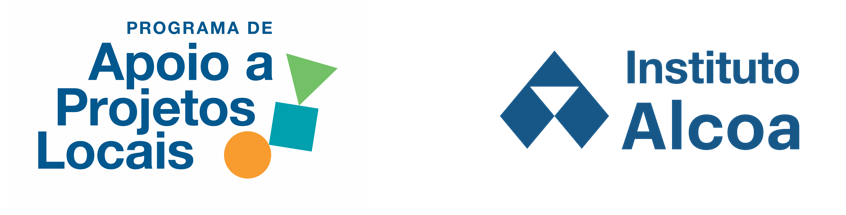 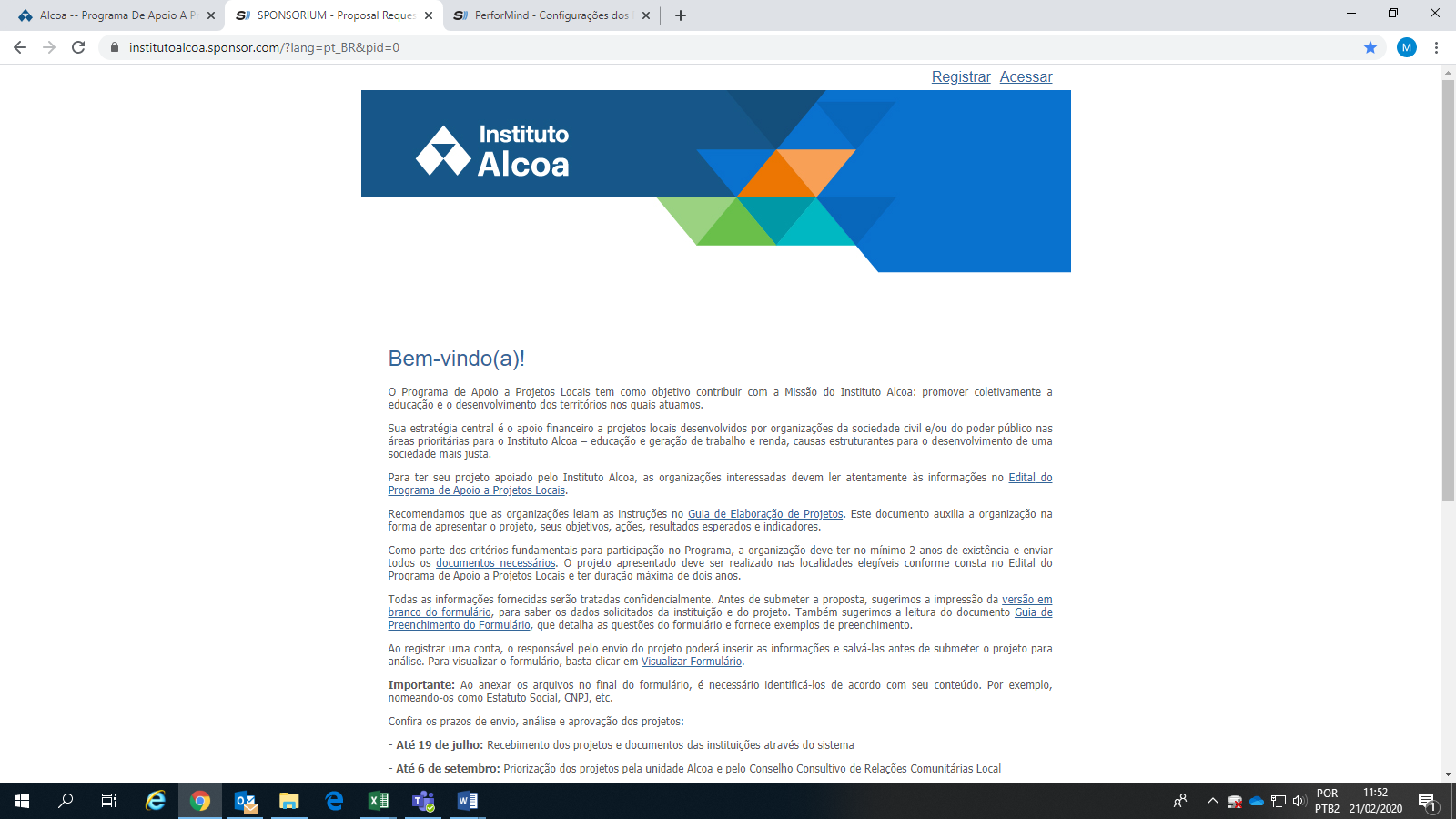 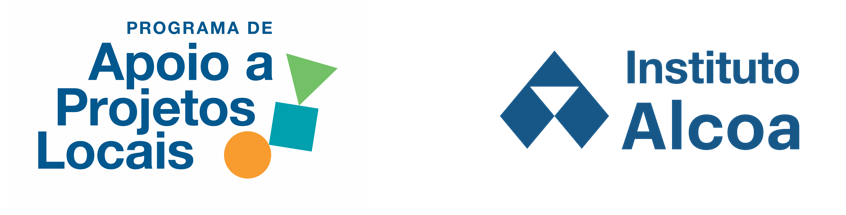 Será necessário cadastrar uma conta (um e-mail e senha) para envio do projeto e da documentação. Utilize o e-mail do Responsável pelo Projeto para criar a conta. Atenção: Toda a correspondência entre o Instituto Alcoa e a organização será feita com o contato indicado no formulário como Responsável pelo Projeto.Para criar a conta, clique em Registrar no canto superior direito da tela: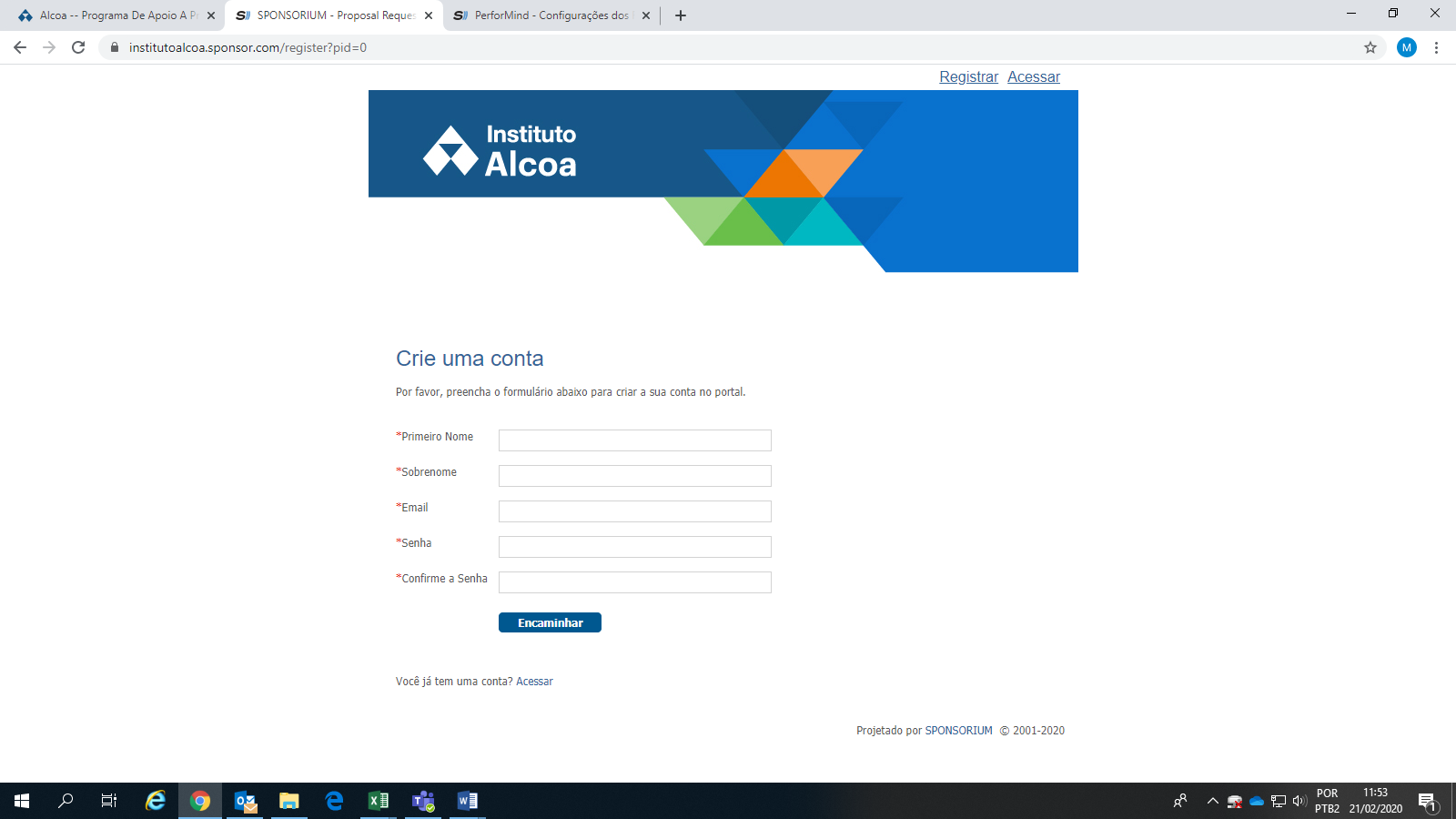 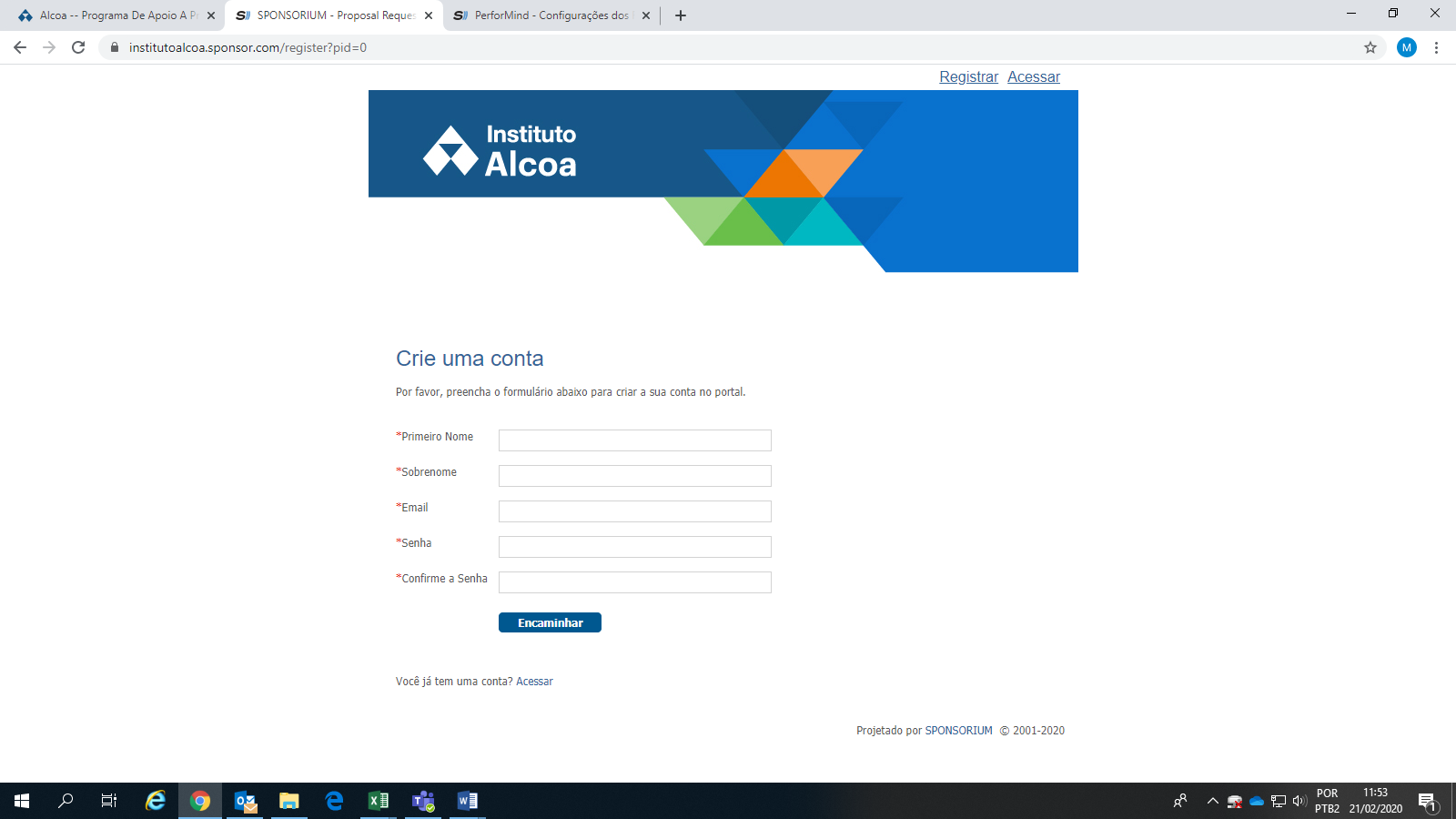 Caso o Responsável pelo Projeto já tenha uma conta cadastrada, deverá clicar em Acessar e informar os dados da conta já existente: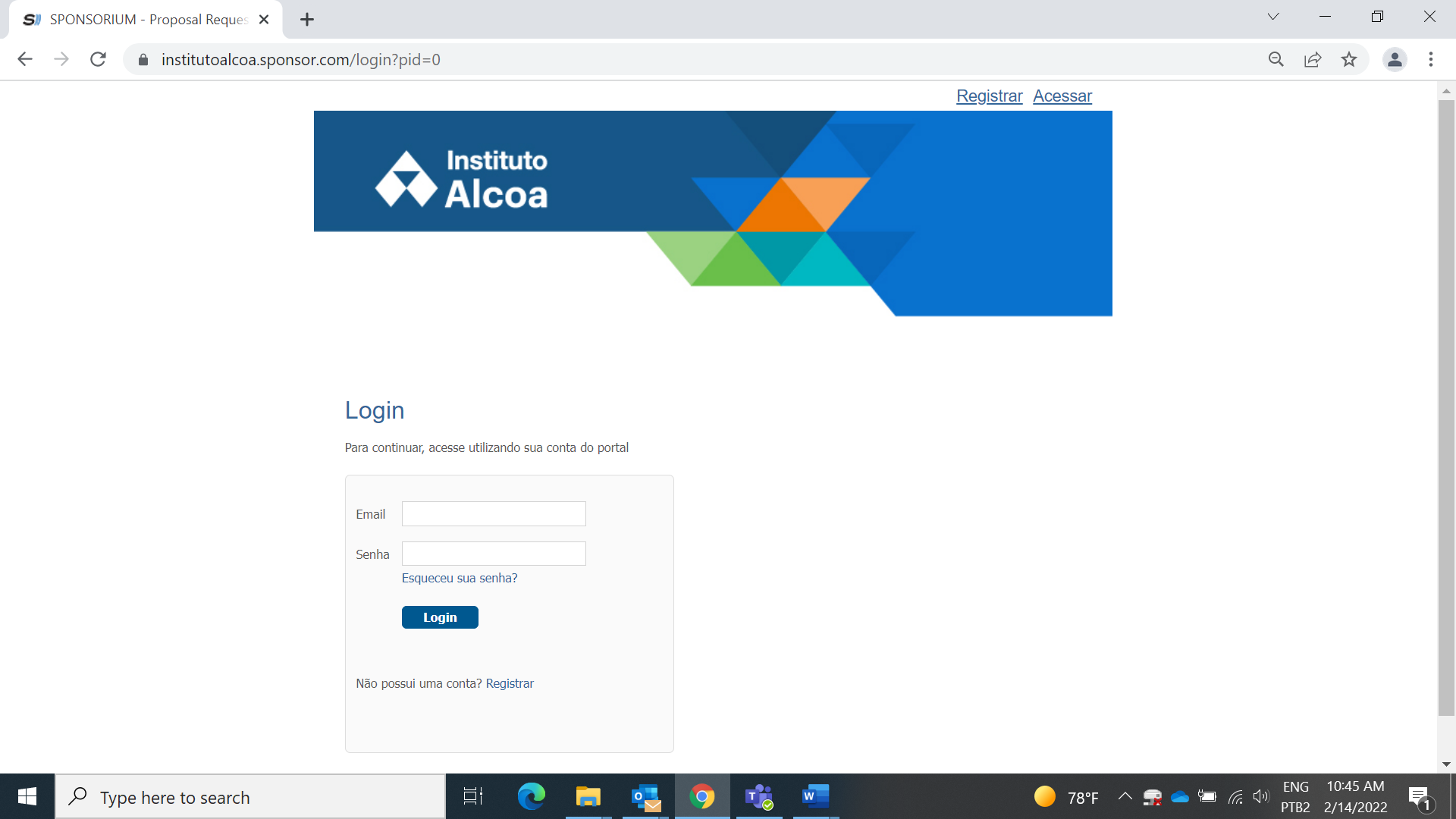 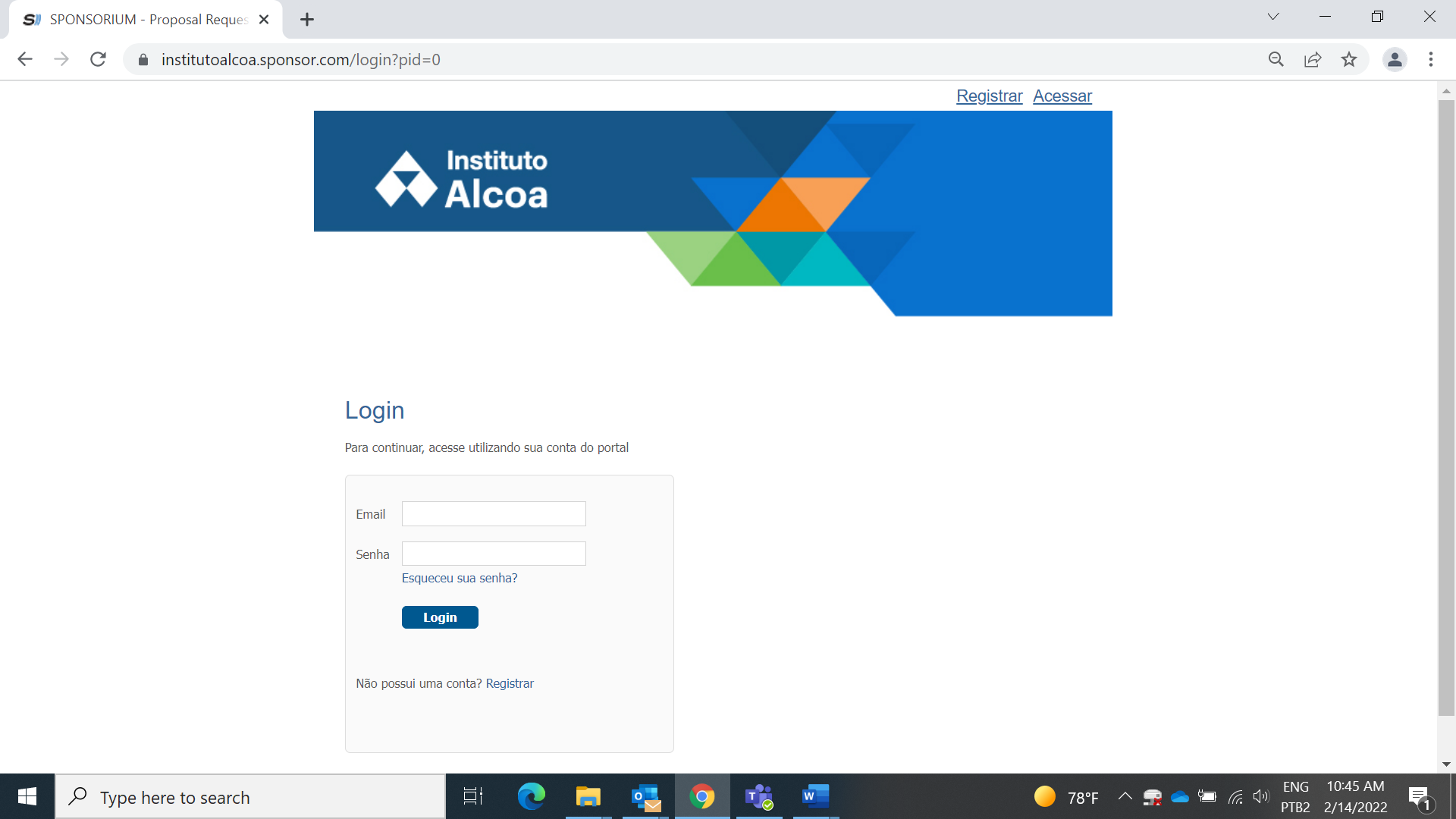 PREENCHIMENTO DO FORMULÁRIOTodos os itens assinalados com * são de preenchimento obrigatório.DADOS CADASTRAISNeste bloco de informações estão os dados oficiais de apresentação de sua organização.*	Nome da Organização (Razão Social) – O mesmo que está no cadastro do CNPJ no site da Receita Federal.* 	CNPJ – Número do CNPJ* 	Endereço completo – Nome completo sem abreviações da Rua/Avenida/Praça/Travessa/Estrada, número, complementos (se houver, como número do andar e da sala ou do conjunto) e bairro. Exemplo: Travessa Tenente Antonio José, 56, 3º andar, conjunto 12, Vila Marieta.* 	Cidade – Nome completo sem abreviações * 	Estado* 	País * 	CEP – Número com 8 dígitos. Exemplo: 24680-123.* 	Telefone – Prefixo da localidade seguido do número. Exemplo: (93) 98765-4321Website (se houver) – Endereço do site. Ex.: www.mulheresnaagricultura.org.br * 	Natureza jurídica da organização – Selecione uma das opções.* 	Data de fundação da organização – Selecione no calendário considerando a mesma data que consta no cartão do CNPJ. * 	Atuação geográfica da organização – Selecione uma das opções.* 	Nome completo do responsável legal pela Organização – Nome completo sem abreviações* 	Telefone do responsável legal pela Organização – Prefixo da localidade seguido do número. Exemplo: (93) 98765-4321*	E-mail do responsável legal pela Organização – Caso o responsável pela Organização não tenha e-mail, informar o e-mail do Responsável pelo Projeto. Informações BancáriasCaso seu projeto seja aprovado, o recurso será depositado na conta indicada. Certifique-se de que as informações estão completas e corretas. *	Nome e número do Banco em que a organização tem conta – Você pode consultar seu gerente ou pesquisar em https://www.febraban.org.br/associados/utilitarios/bancos.asp?msg=&id_assunto=84&id_pasta=0&tipo=*	Tipo da conta bancária – Selecione uma das opções.*	Número da Agência com dígito separado por hífen. Exemplo: 0160-7*	Número da Conta com dígito separado por hífen. Exemplo: 4395-4Contato do responsável pelo projetoOs contatos sobre o preenchimento do formulário serão feitos com esta pessoa, tanto para solicitar ajustes quanto para orientar no que for necessário.* 	Nome completo – Nome completo sem abreviações* 	Cargo – Função que a pessoa tem na equipe da organização* 	E-mail – Este será o e-mail para todos os contatos que teremos sobre o projeto* 	Confirme o E-mail – Repita o mesmo e-mail do item anterior* 	Telefone – Prefixo da localidade seguido do número. Exemplo: (93) 98765-4321Celular – Prefixo da localidade seguido do número. Exemplo: (93) 98765-4321Contato de emergência – Caso o responsável não seja encontrado, indique o nome de outra pessoa que pode responder pelo projeto e seu telefone para contato* Nome para contato de emergência* Telefone para contato de emergência – Prefixo da localidade seguido do número. Exemplo: (93) 98765-4321DADOS DO PROJETONeste bloco são apresentados alguns dados básicos sobre o projeto que solicita apoio ao Instituto Alcoa.Passe o mouse sobre os títulos para visualizar as definições. Para ajustar a data, clique no seletor à direita.*	Nome do Projeto – Certifique-se de indicar o nome pelo qual todos em sua organização conhecem este projeto. No futuro, faremos referência a ele usando este nome.*	Valor solicitado ao Instituto Alcoa (em R$) – Digite no formato XX.XXX,XX. Exemplo: 64.700,00*	Valor total do Projeto (em R$) – Digite no formato XX.XXX,XX. Exemplo: 96.320,00*	Que percentual do custo total do projeto está sendo solicitado para o Instituto Alcoa? – Multiplique por 100 o Valor solicitado ao Instituto Alcoa. Depois divida o resultado pelo Valor total do Projeto.*	Data Inicial do Projeto – Indique a data em que as atividades do projeto se iniciam a partir do recebimento do recurso.*	Data Final do Projeto – Indique a data prevista para que se encerrem as atividades do projeto, incluindo o prazo necessário para verificação dos resultados.*	Localidade Alcoa – Indique se a localidade é Juruti, Poços de Caldas ou São Luís.*	Comunidade(s) a ser(em) beneficiada(s) – Indique qual(is) comunidade(s) será(ão) beneficiada(s) com o projeto.QUESTÕES SOBRE A ORGANIZAÇÃO E SOBRE O PROJETO1. INFORMAÇÕES SOBRE A ORGANIZAÇÃO* 	1.1. Qual é a missão da Organização? Especifique se houve alteração desde sua criação até o momento atual. – A missão pode ser entendida como o propósito essencial da organização, refletindo sua razão de existir e forma de atuar. Deve comunicar, no mínimo: o que a organização faz, para quem faz e como faz. A missão é duradoura e de longo prazo, mas pode sofrer alterações com o tempo, já que acompanha as mudanças nas pessoas e na comunidade onde a organização atua, inclusive geradas pelo seu trabalho. * 	1.2. Descreva de forma resumida o histórico da Organização. – Destaque as mudanças, as conquistas, os desafios, a evolução da organização.* 	1.3. A organização já recebeu apoio financeiro do Instituto Alcoa, Alcoa Foundation e/ou de uma unidade Alcoa em outras ocasiões? SimNão recebeu* 1.3.1. Indique há quanto tempo o apoio ou doação mais recente foi recebido:Há mais de 5 anosNos últimos 5 anosNos últimos 2 anosNo último ano* 1.3.2. O relatório de prestação de contas referente ao(s) Projeto(s) apoiado(s) anteriormente foi aprovado pelo apoiador?SimNão *	1.4 A organização acolhe trabalho voluntário em geral?SimNão* 1.4.1. Caso sim, indique quantos voluntários, no total, apoiam a organização:* 1.4.2. Do total de voluntários que apoiam a organização, quantos são Voluntários Alcoa? (insira zero se não houver)*	1.5. Há quanto tempo a organização existe formalmente, de acordo com  a data que consta no cartão do CNPJ (Cadastro Nacional da Pessoa Jurídica). Ainda não existe formalmenteMenos de 2 anos2 - 5 anos6 - 10 anosMais de 10 anos *	1.6. Qual o principal foco de atuação da organização?O combate à pobrezaO desenvolvimento da educaçãoO desenvolvimento da cidadania ou da comunidadeO apoio à formação e fortalecimento de redes sociais comunitárias e de desenvolvimento localO desenvolvimento do empreendedorismo e geração de rendaO apoio às pessoas com deficiênciaO apoio a grupos produtivosO apoio às pessoas com dependência químicaO apoio às pessoas em situação de ruaOutro*	 1.7. Quais são os projetos realizados atualmente pela organização? Descreva resumidamente.*	1.8. A organização realiza ações em conjunto com outros atores da sociedade? (selecione todas as opções aplicáveis)Sim, com órgãos públicosSim, com outras organizações sociaisSim, com outras empresasSim, com líderes comunitáriosNão se aplica* 1.8.1. Caso sim, exemplifique (máximo 50 palavras):*	1.9. Quantos funcionários remunerados trabalham para a organização? – Considere a soma dos funcionários registrados (que recebem holerite) e dos prestadores de serviço (que emitem notas fiscais ou recibos).*	1.10. Há quanto tempo esses funcionários estão trabalhando na organização?A maioria (mais de 50%) está há menos de um ano.A maioria (mais de 50%) está entre um e três anos.A maioria (mais de 50%) está há mais de três anos.*	1.11. A organização tem dirigentes (membros da Diretoria e Conselhos) que são autoridades governamentais ou que são familiares imediatos de autoridades governamentais? – Considere como autoridades governamentais: representantes de todos os governos, sejam locais, estaduais ou nacionais; representantes de qualquer órgão dos mesmos; ou qualquer empresa ou entidade controlada por um governo ou de propriedade integral ou parcial de um governo.SimNão* 1.11.1. Caso sim, informe os nomes completos dos dirigentes e respectivos cargos: Exemplo: José Carlos da Silva, presidente da organização, vereador no município.*	1.12. A organização remunera seus dirigentes (membros da Diretoria)?SimNão* 1.12.1. Caso sim, indique os cargos e quais os critérios utilizados: Exemplo: Maria Lucia Rodrigues, Secretária Executiva da organização, dedica-se exclusivamente a esta atividade, 40 horas por semana.*	1.13. A organização realiza avaliação de resultados?Sim, mais de uma vez ao anoSim, uma vez ao anoNão realiza* 1.13.1. Caso sim, que processos de avaliação utiliza? – Exemplos: por meio de pesquisas entre os participantes; por comparação entre dados iniciais dos participantes e os mesmos dados depois de x meses participando do projeto.*	1.14. A organização divulga suas iniciativas e seus resultados? SimNão1.14.1 Caso sim, como é feita a divulgação das iniciativas e resultados?	 – Exemplos: por meio de um boletim mensal distribuído na comunidade; por meio de um relatório anual de atividades e resultados; por meio de folhetos; por meio de entrevistas em rádios e jornais.*	1.15. A organização conta com assessoria contábil externa? – Informe se há um profissional responsável pela contabilidade da organizaçãoSimNão*	1.16. Qual foi a receita total da organização no ano passado, de acordo com seu Balanço? – Considere o total de recursos financeiros com os quais a organização contou no ano anterior.Mais de R$ 500.000Entre R$ 250.000 e R$ 500.000Entre R$ 100.000 e R$ 250.000Menos de R$ 100.000*	1.17. Especifique o valor em Reais (R$)*	1.18. Quais foram as principais fontes de recursos financeiros da organização no ano passado? (selecione todas as alternativas aplicáveis)Recursos próprios – Exemplo: recursos de aluguel de imóveis da organizaçãoMantenedora – Exemplo: recursos repassados pela sede da organizaçãoConvênios com setor público – Exemplo: recursos de convênio com a Prefeitura Doações de pessoas físicas – Exemplo: dinheiro recebido em campanha de doações na comunidadePrestação de serviços / venda de produtos – Exemplo: venda de vassouras produzidas pela organizaçãoParcerias com empresas privadas e/ou fundações e institutos empresariais – Exemplo: doação recebida do Instituto AlcoaParcerias com organizações da sociedade civil – Exemplo: recursos recebidos de outra associação ou outra cooperativa.Cooperação internacional – Exemplo: Unesco, Unicef*	1.19. Indique o percentual de cada fonte de recurso assinalada no item anterior no orçamento total da organização (Digite apenas os números e insira zero para fontes não aplicáveis. A soma de todas as fontes de recursos deve totalizar 100%). Atenção: indique os percentuais nas mesmas fontes de recursos assinaladas na questão anterior.Recursos própriosMantenedoraConvênios com setor públicoDoações de pessoas físicasPrestação de serviços / venda de produtosParcerias com empresas privadas e/ou fundações e institutos empresariaisParcerias com fundações e institutosCooperação internacional*	1.20. Existe na organização uma estratégia para mobilização (captação) de recursos?SimNão* 1.20.1. Descreva resumidamente as estratégias de mobilização de recursos (máximo 50 palavras): – Exemplos: campanha de arrecadação de alimentos ou de brinquedos; bazares; eventos beneficentes; venda permanente de produtos.1.21. Sua organização se compromete a participar da formação no tema Monitoramento e Avaliação de Resultados oferecida pelo Programa de Apoio a Projetos Locais, caso seu projeto seja selecionado para receber o apoio do Instituto Alcoa? A formação será feita em três oficinas online.SimNão2. DESCRIÇÃO DO PROJETO*	2.1. Qual município será beneficiado pelo projeto? *	2.2. Faça um resumo do projeto (limite de 2.000 caracteres). – É fundamental destacar: a principal questão social a ser trabalhada pelo projeto; fatos e dados que levaram a organização a definir esta questão social como prioritária; quem participou desta definição; as etapas do projeto e as principais ações de cada etapa, o público que será beneficiado, as mudanças esperadas.*	2.3. Qual o foco principal do projeto?Educação – Inclui a formação de profissionais da educação, a educação formal no Ensino Fundamental e/ou as atividades educativas realizadas com crianças e adolescentes deste ciclo no contraturno escolar.Geração de Trabalho e Renda & Empreendedorismo – Inclui a preparação para o mundo do trabalho, a formação para o empreendedorismo, a qualificação para atividades profissionais específicas, o apoio a cooperativas e a negócios sociais.2.3.1. Educação - Especifique a principal linha de atuação do projeto: Formação técnica e em gestão de profissionais da educação do Ensino Fundamental Apoio à adequação da infraestrutura das escolas públicas de Ensino Fundamental com o objetivo de melhorar as condições de ensino-aprendizagem Apoio a iniciativas de Educomunicação para estudantes do Ensino Fundamental Apoio a atividades no contraturno escolar para estudantes do Ensino Fundamental Apoio a projetos educacionais com foco na recomposição da aprendizagem de alunos do Ensino Fundamental Apoio a projetos educacionais com foco na redução de distorção idade-série e evasão escolar de alunos do Ensino FundamentalFortalecimento de espaços de participação para os estudantes de Ensino Fundamental na escola (grêmios, mídia escolar, projetos de intervenção comunitária etc.)Outro2.3.1.1. Educação - Outro – Especifique2.3.2. Geração de Trabalho e Renda & Empreendedorismo - Especifique a principal linha de atuação do projeto: Desenvolvimento de competências de jovens e adultos para o mundo do trabalho Qualificação profissional para inserção no mundo de trabalhoApoio ao empreendedorismo Apoio a grupos produtivosApoio a negócios sociais locaisOutros2.3.2.1. Geração de Trabalho e Renda & Empreendedorismo - Outros – Especifique*	2.4.	Número total de pessoas que serão beneficiadas diretamente pelo projeto – Indique a quantidade de pessoas que participarão diretamente da execução das atividades do projeto.* 2.4.1 Do número total de pessoas diretamente beneficiadas pelo projeto, indique quantas pertecem a grupos sub representados: Indique a quantidade de pessoas que participarão diretamente da execução das atividades do projeto conforme o grupo indicado.MulheresPessoas NegrasPessoas com deficiênciaPopulação LGBTQIA+*	2.5. Descreva como se deu a participação da comunidade na elaboração deste projeto. – Informe como surgiu a ideia do projeto, quem participou da elaboração e qual foi a contribuição da comunidade.*	2.6. Complete as seções abaixo indicando o percentual em sexo e faixa etária do público que será beneficiado diretamente pelo projeto. Certifique-se de que cada seção totaliza 100%.* 2.6.1.	SexoMasculino % – Multiplique por 100 o número de meninos/homens participantes do projeto. Depois divida o resultado pelo número total de participantes do projeto.Feminino % – Multiplique por 100 o número de meninas/mulheres participantes do projeto. Depois divida o resultado pelo número total de participantes do projeto.* 2.6.2.	Faixa Etária0 a 12 anos % – Multiplique por 100 o número de participantes do projeto que têm até 12 anos. Depois divida o resultado pelo número total de participantes do projeto. Repita o cálculo para as demais faixas etárias.13 a 18 anos %19 a 29 anos %30 a 64 anos %65 anos e acima %* 2.6.3.	RaçaBranca % – Multiplique por 100 o número de participantes do projeto que se identificam com a raça branca. Depois divida o resultado pelo número total de participantes do projeto. Repita o cálculo para as demais raças.Preta %Parda %Indígena %Amarela %2.7. O Instituto Alcoa vai acompanhar alguns indicadores, conforme a área de atuação. Responda às perguntas abaixo considerando o público que será beneficiado pelo projeto. Pelo menos uma das respostas deverá ser afirmativa e indicar a quantidade.EDUCAÇÃO* 2.7.1. O projeto beneficiará estudantes? SimNão* 2.7.1.1. Se sim, quantos estudantes?* 2.7.2. O projeto beneficiará profissionais da educação (professores, coordenadores, gestores escolares)?SimNão* 2.7.2.1. Se sim, quantos profissionais de educação?* 2.7.3. O projeto beneficiará unidades escolares?SimNão* 2.7.3.1. Se sim, quantas unidades escolares?GERAÇÃO DE TRABALHO E RENDA* 2.7.1. O projeto proporcionará capacitação de jovens e/ou adultos empreendedores? SimNão* 2.7.1.1. Se sim, quantos?	* 2.7.2. O projeto pretende inserir jovens e/ou adultos no mundo de trabalho?SimNão* 2.7.2.1. Se sim, quantos participantes da capacitação que espera inserir? (insira somente números)* 2.7.3. O projeto pretende aumentar a renda dos participantes?SimNão* 2.7.3.1. Se sim, qual a porcentagem do aumento médio da renda esperado? (insira somente números) * 2.7.4. O projeto pretende criar ou fortalecer pequenos negócios, individuais ou em grupo?SimNão* 2.7.4.1. Se sim, ao final do projeto, quantos negócios espera-se que estejam em funcionamento? (insira somente números)*	2.8. Qual o público beneficiado diretamente pelo projeto? (selecione todas as alternativas aplicáveis) EstudantesHomensMulheresProfissionais da educação (professores, coordenadores, gestores escolares)Jovens aprendizesEmpreendedoresPequenos produtoresComunidades locaisCooperativasAssociaçõesOutras OrganizaçõesLideranças ComunitáriasFamílias Pessoas com deficiênciaIndígenasNegros e/ou QuilombolasMigrantes Indivíduos apenados, egressos do sistema penitenciário e/ou adolescentes em conflito com a leiPessoas com dependência químicaPessoas em situação de ruaOutros*	2.9. Histórico do ProjetoO projeto solicitado ao Instituto Alcoa faz parte de uma iniciativa existente na organização há mais de 2 anosO projeto solicitado ao Instituto Alcoa faz parte de uma iniciativa existente na organização há menos de 2 anosEste será o primeiro ano do projeto, não faz parte de uma iniciativa existente*	2.10. Objetivo Geral do Projeto – Para que mudança o projeto pretende contribuir? Com base na questão social em foco, é importante destacar aqui o que a organização irá fazer para trabalhá-la. Desta forma, o objetivo geral de um projeto tem o caráter de ser o foco central, motivador dos demais objetivos e ações a serem planejados. Exemplo de objetivo geral: Contribuir para a elevação da renda de famílias da área rural de São José do Agreste por meio da adequação de seus produtos às demandas do mercado e ao aperfeiçoamento da gestão de seus negócios. *	2.11. Objetivos específicos, ações, resultados esperados e indicadores GERAÇÃO DE TRABALHO E RENDA* 	2.11.1. Descreva as ações de formação em educação financeira para os(as) participantes do projeto. – Informe quais ações foram planejadas, o número de turmas, os temas que serão abordados, a duração da formação, os exercícios práticos que serão realizados* 	2.11.2. O projeto contempla produção e comercialização de produtos e serviços?SimNão*	2.11.2.1. Se sim, detalhe o plano de comercialização, incluindo público alvo, canais de venda, fornecedores e análise de mercado.* 	2.12. Descreva os instrumentos de verificação que serão utilizados para monitoramento dos indicadores do projeto. Atenção! Os instrumentos citados aqui serão apresentados nas prestações de contas quadrimestrais e final, caso o projeto seja apoiado.*	2.13. Descreva a composição da equipe responsável pelo monitoramento dos indicadores do projeto.* 	2.14. Qual será a frequência do monitoramento dos indicadores de resultados do projeto ?SemanalQuinzenalMensalBimestralQuadrimestral* 	2.15. Informe quando será realizada a avaliação final de resultados.*	2.16. Existe possibilidade de trabalho voluntário dos colaboradores da Alcoa neste projeto?SimNão* 2.16.1. Quais as atividades podem ser desempenhadas pelos voluntários Alcoa?	.*	2.17. A divulgação do projeto inclui (selecione todas as alternativas aplicáveis):JornalRevistaRádioTV aberta ou fechadaWebsiteMídias SociaisE-mail marketing / SMSMaterial Gráfico (placa / painel, banner/ faixa, convites)O projeto não tem plano de comunicação e divulgação*	2.17.1 Descreva a estratégia de comunicação para a divulgação do projeto. – Ex.: Distribuição de folhetos de divulgação de nossa loja de artesanato na recepção de hotéis e mesas de restaurantes da cidade, entrevistas na rádio local etc.3. USO DOS RECURSOS E PARCERIAS *	3.1. Indique o valor total da(s) parceria(s) e da contrapartida oferecida pela própria organização, caso tenha (insira zero caso não ofereça contrapartida): A contrapartida não é obrigatória, se não houver recursos da organização nesse projeto, insira zero.Total da(s) parceria(s) Contrapartida (insira zero caso não tenha)*	3.2. Indique quantas parcerias asseguradas o projeto possui: 123 ou mais*	3.3. Liste, descreva e indique o valor total de cada parceria indicada na questão anterior para este projeto. Mesmo que não envolvam recursos financeiros, devem ser mensuradas monetariamente. – A organização deve ter, no mínimo, um parceiro financeiro, que contribua com, pelo menos, 10% (dez por cento) do valor total do projeto. Deve ser atribuído valor às parcerias técnicas e de outro tipo, como por exemplo: cessão de espaço, fornecimento de lanche etc.4. IMPACTO E SUSTENTABILIDADE DO PROJETO *	4.1. Melhoria na qualidade de vida da comunidade atendidaO projeto é pontual (aquisição de equipamentos, reformas e construções).O projeto possibilita o desenvolvimento dos beneficiados (programa de capacitação, cursos profissionalizantes, fomento ao empreendedorismo, estímulo ao protagonismo infanto-juvenil).O projeto contribui para a transformação social (organiza comunidades, altera a capacidade de trabalho e geração de renda, influencia políticas públicas, eleva o nível educacional da comunidade).*	4.2. Sustentabilidade financeira para continuidade do projeto após a utilização do recurso do Instituto AlcoaO projeto não tem previsão de continuidadeO projeto terá continuidade, mas depende da captação de recursosO projeto terá continuidade e já possui recursos garantidosComentários* Utilize a área abaixo para digitar ou colar os comentários adicionais referentes ao projeto. GUIA PARA PREENCHIMENTO DO FORMULÁRIO 2023Objetivos específicos(São direcionados a cada parte que compõe a questão social identificada e que se pretende modificar. É fundamental que estejam alinhados com o objetivo geral e contribuam para sua realização. Cada um deles deverá estar interligado com as ações que serão realizadas para que possa ser alcançado.)Ações Correspondentes(As ações descrevem as atividades essenciais para que os objetivos específicos sejam alcançados.)Resultados esperados(São as transformações concretas no contexto social que se pretendem alcançar com a realização do projeto e devem estar associadas aos objetivos específicos e suas respectivas atividades.)Indicadores(Indicadores são utilizados como medida para verificar/indicar se as transformações almejadas pelo projeto foram atingidas. Os indicadores podem ser quantitativos/numéricos ou qualitativos/não numéricos).Objetivo 1 - Disseminar técnicas de agricultura familiar nas comunidades rurais de São José do Agreste Ex.: Oferecer cursos de curta duração para capacitar os filhos e filhas de agricultores e treiná-los como multiplicadores.Ex.: detalhar mudança de: habilidade, conhecimento, condição, comportamento, aspiração ou motivação do público beneficiado pelo projeto.Exemplo de indicador quantitativo: Porcentagem dos filhos de agricultores que concluíram o curso e atuam como multiplicadoresObjetivo 2 - Capacitar grupos de agricultores familiares na gestão de seus negócios Ex.: Oferecer capacitação em gestão de negócios para grupos de agricultores.Ex.: detalhar mudança de: habilidade, conhecimento, condição, comportamento, aspiração ou motivação do público beneficiado pelo projeto.Exemplo de indicador quantitativo: número de agricultores que identificam aumento de ganho médio mensal após aplicarem as técnicas de gestão aprendidas.Tipo de ParceriaValorDescrição